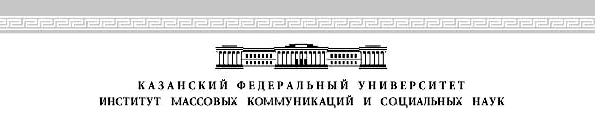 Дорогие коллеги! Приглашаем вас принять участие в журналеУчёные записки Казанского университета.Серия Гуманитарные наукиЖурнал был основан в 1834 году по инициативе ректора Казанского университета, выдающегося математика Н.И. Лобачевского. С 2007 года он входит в список изданий, рекомендуемых Высшей аттестационной комиссией России для опубликования основных научных результатов диссертации на соискание учёной степени кандидата и доктора наук.Журнал зарегистрирован Международным центром регистрации мировой периодики; индекс печатной версии ISSN 1815-6126. Подписной индекс в каталоге Агентства «Роспечать» 19421. Журнал включён в базу данных периодических изданий Ulrich's Periodicals Directory и индексируется системой Google Scholar. Полнотекстовые версии статей, публикуемых в журнале, доступны на сайте Научной электронной библиотеки eLIBRARY.RU, а также на сайте Электронной библиотеки Центральной и Восточной Европы CEEOL.Ждём ваших материалов, отражающих полученные вами новые научные результаты по специальности 10.01.10 – Журналистика.Объём статей не должен превышать 15 страниц, включая рисунки, таблицы и список цитируемой литературы. Предоставляемая рукопись должна обязательно сопровождаться подписями всех авторов в конце рукописи под следующими положениями:1. Представленный материал ранее нигде не публиковался и в настоящее время не находится на рассмотрении на предмет публикации в других изданиях. 2. У авторов нет конфликта интересов, связанных с этой публикацией (если авторов два и более).3. Авторы дают своё согласие на размещение опубликованной статьи в полнотекстовых базах данных.Указанные положения должны быть набраны в конце рукописи.Все статьи, поступающие в редакцию, подлежат обязательному рецензированию. Публикации осуществляются на некоммерческой основе.Если вы хотите опубликовать результаты своего научного исследования, присылайте в редакцию следующие электронные файлы в формате doc:1. Текст статьи; 2. Аннотацию статьи на русском и английском языках, содержащую название статьи, ФИО авторов, изложение краткого содержания (предмет, тема, цель работы; метод или методология; результаты работы; выводы), ключевые слова (до 10 словосочетаний) и список литературы.3. Сведения об авторах на русском и английском языках (фамилия, имя, отчество, учёная степень, учёное звание, место работы и должность), контактные телефоны, электронные адреса.Файлы должны быть поименованы по фамилии автора в латинской графике: Ivanov1.doc Ivanov2.doc Ivanov3.docВ виде сканированных документов присылаются отзыв научного руководителя (если автор статьи – аспирант или соискатель учёной степени кандидата наук) и внешняя рецензия на статью с подписью, заверенной по всей форме.К оформлению статей предъявляются следующие требования:Используемый редактор для набора статьи - MS Word. Основной шрифт статьи – Times New Roman, кегль – 11 pt, межстрочный интервал – множитель 1.05 pt. Поля: слева – 4 см, сверху – 3.4 см, справа – 3.7 см, снизу – 4.5 см; от края до колонтитула верхнего – 2.3 см, нижнего – 3.4 см. В тексте статьи не рекомендуется использовать кратные пробелы, мягкие переносы. Для текстовых выделений используются курсив и полужирный шрифт. Не следует для этих целей использовать разрядку, набор прописными буквами и подчеркивания. Нумерацию таблиц, рисунков следует давать арабскими цифрами. Латинские названия объектов набираются строчными буквами курсивом. Примечания оформляются как сноски в конце страницы. Нумерация сносок на каждой странице начинается с единицы. При наборе текста настоятельно рекомендуется использовать букву ё. Расстановка переносов вручную не допускается. Заголовок статьи должен включать отдельными абзацами:УДК, выровненный по левому краю; название статьи, полужирное, выровненное по центру (не более 12 слов); инициалы и фамилии авторов курсивом, выровненные по центру.Ссылки на литературу приводятся в тексте в квадратных скобках: [1]; если указывается несколько ссылок сразу, то [1, 3-8]; если указывается страница – [1, с. 254-256]. Список литературы (Литература) составляется в зависимости от порядка цитирования источников в тексте (где номер ссылки указывается в квадратных скобках) и приводится в конце статьи. Ссылки на неопубликованные работы не допускаются. В библиографическое описание обязательно включаются фамилии всех авторов, название статьи или книги. Для книг указывается место издания, название издательства, год издания и общее количество страниц; для статей – название журнала, год издания, том, выпуск (или номер), страницы начала и конца статьи, doi (цифровой идентификатор статьи) при его наличии. В случае непрямого цитирования источников и литературы в начале соответствующей ссылки указывается «См.». Ссылка на электронные источники должна включать информацию о сайте, режиме доступа и дату последнего посещения. Не допускаются ссылки на «Википедию», «Кругосвет» и другие энциклопедические ресурсы, содержащие материалы анонимного авторства. Источники (анализируемые материалы) должны быть приведены отдельным списком без нумерации. Ссылка на источники в тексте осуществляется по условным сокращениям. В библиографии приводятся только те работы, на которые имеются ссылки в тексте статьи.Все материалы должны быть присланы в срок до 1 августа 2014 года по адресу:uzku.imkisn@yandex.ru